                                                                                ПРИКАЗ	№ 83 				 05.09.2017г.«Об организации дополнительных платных образовательных услуг»	На основании Федерального закона о 29.12.2012г. № 273-83 «Об образовании в Российской Федерации», постановления Администрации городского округа Уфа №3517 от 27.03.2017г. « Об Установлении тарифов на дополнительные платные услуги, оказываемые муниципальными образовательными учреждениями Советского района городского округа город Уфа РБ, Устава МБОУ ДО «СЮТ» от 31.12.2015г № 4452, лицензии от 01.02.2017г. № 4689.	В целях гармоничного и всестороннего развития обучающихся МБОУ ДО Станции юных техников,ПРИКАЗЫВАЮ:С 10 сентября 2017г. по 31.05.2018г.  открыть следующие дополнительные группы по образовательным платным услугам:«Увлекательный английский»;«Академия раннего развития»;«Шахматы»ВИА «Современник»Продолжительность занятий:Увлекательный английский, по 1 часу (45 минут учебных) 2 раза в неделю с количеством  детей согласно списочному составу (приложение1) Академия раннего развития (для детей 3-4 лет) по 30минут каждое занятие 2 раза в неделю, с количеством 11 человекРазвивай-каИзоРитмикаЛепкаАкадемия раннего развития (для детей 5-6 лет) по 30минут каждое занятие 2 раза в неделю, с количеством 8 человекРазвивай-каИзоРитмикаАнглийский Шахматы, по 1 часу (45 минут учебных) 2 раза в неделю с количеством 13 человекВИА «Современник», по 2 часа (45 минут учебных) 2 раза в неделю с количеством 10 человек2.1 Список детей прилагается (Приложение №1)Назначить ответственных за организацию и контроль проведения дополнительных платных образовательных услуг:Шитлину А.А., зам. директора по УВР	Назначить ответственных по объединениям:Увлекательный английский, педагог ДО Грищенко Жария ЗакирьяновнаАкадемия раннего развития, педагоги ДО: Суворова Марина Дмитриевна, Беляева Виктория Андреевна, Захарова Галина Владимировна, Грищенко Жария ЗакирьяновнаШахматы, педагог ДО Шакирьянов Морис МасгутовичВИА «Современник», педагог ДО Салавайнин Сергей МихайловичУстановить стоимость за 1 час дополнительных платных образовательных услуг:.Увлекательный английский, 130 руб.Академия раннего развития, 200 руб (за 2 часа занятий)Шахматы, 100 руб.ВИА «Современник», 60 руб.Завести табель учета посещаемости обучающихся дополнительных платных образовательных услуг согласно заявлениям и договорам с родителями (законными представителями).Утвердить учебные планы по оказанию дополнительных платных образовательных услуг на 2017-201 8 учебный год.Оплату производить в размере 35 % от поступившей суммы с 01.09. 2017г. по 31.05 2018г. за предоставление дополнительных платных образовательных услуг следующим педагогам:Грищенко Жария Закирьяновна, Увлекательный английскийАкадемия раннего развития:Суворовой Марине Дмитриевне, развивай-каБеляевой Виктории Андреевне, изо и лепкаЗахаровой Галине Владимировне, ритмикаГрищенко Жарие ЗакирьяновнеШакирьянову Морису МасгутовичуСалавайнину Сергею МихайловичуОтветственному за контроль, организацию, оплаты услуг родителями и ведение документации отплату производить в размере 5 % заместителю директора по УВР Шитлиной А.А.Ежемесячно оставшуюся часть средств направлять в фонд развития МБОУ ДО «СЮТ».Ответственность за жизнь и здоровье детей во время проведения занятий возложить на педагогов дополнительного образования.Директор 							М.Т. ЖумановС приказом ознакомлены и согласны:Шитлина А.А./ ___________________Грищенко Ж.З./ ___________________Суворова М.Д._____________________Беляева В.А.______________________Захарова Г.В.______________________Шакирьянов М.М.__________________Салавайнин С.М.___________________Приложение 1.Список обучающихся объединения «Увлекательный английский»Группа 5 Масленникова Елена АлександровнаПутенихин ГерманЧерная ЯнаВахитов Рамазан АзатовичПерминова Виктория Андреевна             Группа 6 Исмагилова Яна ИльнаровнаВильданов  Алан АльбертовичКульмухаметова Самира МарселевнаКантимиров Ринат РамилевичВласов Данил ВадимовичКузнецов Дмитрий ИльичЦибарев Виталий СергеевичГаляутдинов Ильяс АзатовичГруппа 7 Емельянов РГизтдинова ЭнжеМорозова Полина КонстантиновнаАбрамова Мария ВасильевнаБойцова Анна ДмитриевнаАхметова С             Группа 8 Бурханов Ринат РинатовичФедотова Сабина ВладимировнаЕгурнов Максим  ПавловичЗаусалин Артем ВикторовичМалкина Анна АнтоновнаСултангулов Динислам РадмировичЗагидуллина Диана АмировнаГруппа 9 Селуянов Егор ДенисовичИсаева Камилла ДмитриевнаСойушен Милана ХанифиевнаКозловская Камилла ДмитриевнаДавиденко Снежанна ДмитриевнаКалинин Родион СергеевичСаблина Софья ДмитриевнаАкадемия раннего развитияСписок академии 3-4 года1.Ганиева Ева2.Кудакаева Эдита3.Горчилин Евгений4. Хазиев Алан5. Кузнецов Стас6. Спиридонова Катя7 Куклина Анна8. Набиуллин Роман9. Спиридонова Катя10. Сафиуллина Аделина11. Махнева АнгелинаСписок академии 5-6 лет1.Ганиев Роберт2.Чигвинцев Артем3. Ахметжанов Александр4. Ахметжанов Тимофей5. Дигилева Лиза6. Кудрина Даша7. Кравченко Варвара8. Заерова ДианаСписок объединения «Шахматы»Анисимов РоланХомячук ТихонМаксудов ВладимирКобызев АндрейСопов ЯрославГаллямов Жан Абдрашитов Тимур Альбаев Тимур Парамонов Давид Парамонова Камилла Артемьев Ярослав Фахретдинов Тагир Ханов ТимурСписок обучающихся объединения ВИА «Современник»Бикбулатов АльбертАкбашева Зарина Гареев Рамиль Кабирова ЭвелинаЛатыпова ЭмилияМустафина ЛейлаШестакова АнастасияИпатов Семен           БАШҠОРТОСТАН  РЕСПУБЛИКАҺЫӨФӨ ҠАЛАҺЫ ҠАЛА ОКРУГЫХАКИМИӘТЕНЕҢМӘҒАРИФ ИДАРАЛЫҒЫӨФӨ ҠАЛАҺЫ ҠАЛА ОКРУГЫНЫҢ “ЙӘШ ТЕХНИКТАР СТАНЦИЯҺЫ”ӨҪТӘМӘ БЕЛЕМ БИРЕҮ МУНИЦИПАЛЬ БЮДЖЕТ                   МӘҒАРИФ УЧРЕЖДЕНИЕҺЫ450078, Өфө ҡ., Әй урамы, 64-се а й.Тел.: (347 ) 253-09-68Е-mail:SovSutUfa@yandex.ru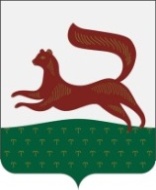 ОКПО 39983817 ОГРН 1030204604870ИНН/КПП 0278037902/0 27801001РЕСПУБЛИКА БАШКОРТОСТАНУПРАВЛЕНИЕ ОБРАЗОВАНИЯ АДМИНИСТРАЦИИ ГОРОДСКОГО ОКРУГА ГОРОД УФАМУНИЦИПАЛЬНОЕ БЮДЖЕТНОЕ ОБРАЗОВАТЕЛЬНОЕ УЧРЕЖДЕНИЕДОПОЛНИТЕЛЬНОГО ОБРАЗОВАНИЯ“СТАНЦИЯ ЮНЫХ ТЕХНИКОВ”ГОРОДСКОГО ОКРУГА ГОРОД УФА450078, г. Уфа, ул. Айская, д. 64а.Тел.:(347) 253-09-68Е-mail:SovSutUfa@yandex.ru